Szkoła Podstawowa nr 140 im. Kazimierza Jeżewskiego w Warszawie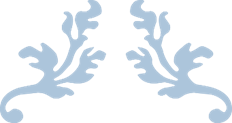 Szkolny Program Wspierania Uzdolnionych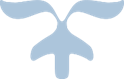 Warszawa 2022I. WSTĘPSzkoła Podstawowa nr 140 im. K. Jeżewskiego w Warszawie należy do Warszawskiego Systemu Wspierania Uzdolnionych „Wars i Sawa” od 2012 roku, a w roku 2018 uzyskała certyfikat bezterminowo, spełniając wymagania określone przez Biuro Edukacji m.st. Warszawy. II. CHARAKTERYSTYKA ŚRODOWISKASzkoła Podstawowa nr 140 charakteryzuje się długą, bo sięgającą 1938 roku tradycją nauczania i wychowania. Zdecydowana większość jej uczniów to dzieci pochodzące z rodzin inteligenckich o wysokim statusie zawodowym i materialnym, dla których wysoki poziom kształcenia jest kwestią priorytetową. Większość rodziców chętnie zapisuje dzieci na zajęcia dodatkowe w szkole i poza nią oraz ma duże oczekiwania względem szkoły i jej oferty edukacyjnej. Stąd też  prowadzone są liczne zajęcia dodatkowe, które mają służyć m.in. wspieraniu uzdolnień uczniów, zwłaszcza językowych, gdyż oprócz oddziałów ogólnodostępnych prowadzone są klasy specjalistyczne: dwujęzyczne z językiem angielskim jako drugim językiem nauczania. Doskonaleniu znajomości języka angielskiego jako wykładowego służą organizowane corocznie zagraniczne wyjazdy do szkół językowych w Hiszpanii (Salamanka, Malaga), na Maltę czy do Londynu, a także realizacja projektów międzynarodowych w ramach programów Comenius, Comenius Regio i Erasmus+. Na etapie edukacji wczesnoszkolnej prowadzone były w ramach innowacji pedagogicznej następujące programy dla uczniów uzdolnionych: a) zintegrowane nauczanie przedmiotowo – językowego (CLIL) wg programu „Synergia początkowej nauki języka obcego z edukacją wczesnoszkolną oraz technikami informacyjno – komunikacyjnymi”; b) edukacja poprzez szachy we współpracy z Polskim Związkiem Szachowym - kontynuacja.III. PRZEPISY PRAWNE REGULUJĄCE PRACĘ Z UCZNIEM ZDOLNYM- Ustawa z dnia 14 grudnia 2016 r. – Prawo oświatowe (Dz.U. z 2017 r. poz. 59)- Ustawa z dnia 14 grudnia 2016 r. Przepisy wprowadzające ustawę – Prawo oświatowe (Dz. U. z 2017 r. poz. 60)- Obwieszczenie Marszałka Sejmu Rzeczpospolitej Polskiej z dnia 13 kwietnia 2018 r. w sprawie ogłoszenia jednolitego tekstu ustawy – Karta Nauczyciela (Dz.U. z 2018 r., poz. 967) - Ustawa z dnia 24 kwietnia 2003 r. o działalności pożytku publicznego i o wolontariacie (t. j. Dz. U. z 2010 r. NR 234, poz. 1536 ze zm.)- Rozporządzenie Ministra Edukacji Narodowej z dnia 14 lutego 2017 r. w sprawie podstawyProgramowej wychowania przedszkolnego oraz podstawy programowej kształcenia ogólnego dla szkoły podstawowej, w tym dla uczniów z niepełnosprawnością intelektualną w stopniu umiarkowanym lub znacznym, kształcenia ogólnego dla szkoły specjalnej przysposabiającej do pracy oraz kształcenia ogólnego dla szkoły policealnej (Dz. U. 2017 r. poz. 356)- Rozporządzenie Ministra Edukacji i Nauki z dnia 1 sierpnia 2022 r. zmieniające rozporządzenie w sprawie podstawy programowej wychowania przedszkolnego oraz podstawy programowej kształcenia ogólnego dla szkoły specjalnej przysposabiającej do pracy oraz kształcenia ogólnego dla szkoły policealnej. Rozporządzenie Ministra Edukacji Narodowej z dnia 18 sierpnia 2017 r. zmieniające rozporządzenie w sprawie organizacji oraz sposobu przeprowadzania konkursów, turniejów i olimpiad (Dz. U. z 2017r. poz. 1580) Prawo wewnątrzszkolne: Statut Szkoły,Przedmiotowe systemy oceniania,Regulamin przyznawania stypendiów za wyniki w nauce lub sporcie.III. CELE PROGRAMU CEL OGÓLNY: Stworzenie warunków wszechstronnego rozwoju każdego ucznia naszej szkoły, a w konsekwencji podniesienie efektów kształcenia. Wczesne rozpoznawanie, rozbudzanie i rozwijanie zainteresowań, uzdolnień i umiejętności uczniów. Tworzenie warunków osiągania sukcesów na miarę możliwości każdego z uczniów oraz promowanie ich osiągnięć w szkole i środowisku lokalnym. CELE SZCZEGÓŁOWE: rozpoznawanie uzdolnień i zainteresowań uczniów na każdym etapie kształcenia; stymulowanie rozwoju uzdolnień i zainteresowań uczniów poprzez zapewnienie oferty edukacyjnej i wychowawczej (dostarczanie uczniom wiedzy o wyższym stopniu trudności, zgodnie z ich rozwojem intelektualnym i uzdolnieniami, kształtowanie ucznia kreatywnego, o szerokich horyzontach umysłowych);motywowanie uczniów do uczenia się i planowania własnego rozwoju;wspieranie inicjatyw społecznych i aktywności twórczych podejmowanych przez uczniów;indywidualizacja nauczania;promowanie osiągnięć uczniów w szkole i środowisku lokalnym; doskonalenie współpracy z rodzicami w zakresie wspierania i rozwoju talentów dzieci;zwiększenie kompetencji rady pedagogicznej w zakresie wspierania uzdolnień i rozwijania zainteresowań. IV. TREŚCI I EFEKTY DZIAŁAŃ OBJĘTYCH PROGRAMEM  DEFINICJA UCZNIA UZDOLNIONEGOUczniowie uzdolnieni to dzieci o specjalnych potrzebach edukacyjnych. Zadaniem szkoły jest zdiagnozowanie uzdolnień ucznia oraz rozwijanie jego potencjału. Grupa uczniów uzdolnionych jest bardzo zróżnicowana. Należą do niej zarówno dzieci mające wysoki iloraz inteligencji oraz wysoką efektywność uczenia się jak i uzyskujące niskie wyniki w nauce. Wyniki w nauce nie są elementem charakterystycznym Zakładamy, że nasi uczniowie posiadają pewne predyspozycje humanistyczne, matematyczne, artystyczne, przyrodniczo-ekologiczne, organizacyjne lub sportowe, ciekawość poznawczą i motywację twórczą. Szczegółowe treści określa prowadzący zajęcia przewidziane w programie nauczania, biorąc pod uwagę obszary uzdolnień ucznia i założone cele programu. Charakterystyka ucznia zdolnego:ma ukierunkowane zainteresowania;ma rozległą wiedzę z jednej lub kilku dziedzin wiedzy;wykazuje ciekawość poznawczą, wynikającą z krytycznego myślenia i przejawiającą się w stawianiu nauczycielom trudnych pytań, kwestionujących dotychczasową wiedzę lub naukowe autorytety;ma szerokie zainteresowania, które samodzielnie rozwija, oglądając programy i czytając książki popularnonaukowe oraz poszukując informacji w Internecie;posiada bogaty zasób słownictwa, a jego wypowiedzi są spójne i logiczne;szybko się uczy i zapamiętuje fakty, które wykorzystuje do rozwiązywania problemów;cechuje się wnikliwością, chcąc poznać dogłębnie dane zagadnienie;posiada wysoką umiejętność koncentracji uwagi na tych zagadnieniach, które go intrygują i wymagają wysiłku umysłowego; zadania rutynowe, odtwórcze, mało kreatywne nudzą go;OBSZARY UZDOLNIEŃ UCZNIA: językowy matematyczno –logiczny przyrodniczy sportowy artystyczny społeczny Zakładamy, że w wyniku realizacji programu uczeń rozwinie uzdolnienia w obszarach:JĘZYKOWYM UCZEŃ: sam chętnie sięga po książkę i czyta ze zrozumieniem,wyprzedza rówieśników w umiejętności pisania i czytania, z łatwością potrafi wymyślać logiczne i ciekawe opowiadania, pisze historyjki z niezwykłym lub nieoczekiwanym zakończeniem, zarówno w mowie, jak i w piśmie posługuje się bogatym słownictwem, jest bystrym i wnikliwym obserwatorem ludzkich zachowań, szybko rozpoznaje związki przyczynowo- skutkowe, jest wrażliwy i refleksyjny, odczytuje sensy metaforyczne w dziełach literackich, filmowych, teatralnych. MATEMATYCZNO – LOGICZNYM UCZEŃ: od najmłodszych lat szybko operuje cyframi i liczbami, oblicza wszystko raczej skrótami niż długimi sposobami, przejawia prawdziwe zainteresowanie różnymi działami matematyki,jasno formułuje myśli,potrafi uogólniać, widzi konkretny problem na ogólnym tle, wykazuje wytrwałość i upór w rozwiązywaniu zadań.PRZYRODNICZYM UCZEŃ: chętnie eksperymentuje, jest bardziej od rówieśników oczytany, szczególnie w literaturze przyrodniczej, czyta czasopisma i książki o tematyce przyrodniczej, dogłębnie i długo potrafi zajmować się obserwacją roślin i zwierząt,potrafi dostrzec i zrozumieć pojęcia i związki przyrodnicze,interesuje się tym, jak funkcjonują różne zjawiska w przyrodzie,jego hobby to konstruowanie np. urządzeń elektronicznych, zręcznie posługuje się narzędziami, lubi rysować różne plany, projekty, chętnie eksperymentuje, by uzyskać odpowiedź na nurtujące go pytania,zadaje dużo dociekliwych pytań, jest otwarty na nowe pomysły i metody, jest wytrwały w każdym podejmowanym przez siebie przedsięwzięciu,SPORTOWYM UCZEŃ: chętnie wykonuje różne ćwiczenia fizyczne,rywalizuje w grach i zabawach, za każdym razem wyróżnia się grach i sportach,wyróżnia się doskonałą koordynacją ruchów, szybko rozwija się motorycznie, z powodzeniem rywalizuje w sporcie z dziećmi starszymi od siebie, aktywnie uczestniczy w zawodach sportowych. ARTYSTYCZNYM UCZEŃ: przejawia oryginalność w doborze tematów, technik, materiałów, kompozycji, wykorzystuje sztukę do wyrażania swoich uczuć, lubi odwiedzać galerie i wystawy oraz wykazuje zainteresowanie dziełami sztuki, zauważa szczegóły i barwy, których mogą nie dostrzegać inne dzieci,uczeń przejawia zdolność odgrywania różnych ról, osiąga ogromną satysfakcję z     przedstawień aktorskich, potrafi z ekspresją operować głosem, dobrze śpiewa, ma naturalny słuch muzyczny oraz wyczucie rytmu,wymyśla oryginalne melodie, szybko opanowuje technikę gry na instrumentach, aktywnie uczestniczy w konkursach. SPOŁECZNYM UCZEŃ:dostrzega problemy innych ludzi i jest gotów nieść pomoc, ma silne poczucie sprawiedliwości społecznej, potrafi zaszczepić innym entuzjazm do pomysłu lub projektu,ma silne poczucie lojalności grupowej lub indywidualnej, okazuje innym cierpliwość i tolerancję,jest pewny siebie, lubi odgrywać rolę przywódcy, dzieci uznają go za przewodnika. Realizacja treści winna przynieść następujące efekty: wzrost poczucia własnej wartości ucznia, wzrost liczby laureatów i finalistów konkursów przedmiotowych oraz zawodów sportowych, wzrost liczby uczniów uczestniczących w zajęciach pozalekcyjnych, promocja uczniów w szkole i środowisku lokalnym, integracja środowiska lokalnego ze środowiskiem szkolnym,zwiększenie udziału rodziców w życiu szkoły, wzrost motywacji nauczycieli do pracy, rozwój umiejętności nauczycieli i poszerzenie oferty edukacyjnej szkoły.Diagnoza uczniów uzdolnionych w Szkole Podstawowej nr 140Do zadań Szkolnego Zespołu Wspierania Uzdolnionych należy diagnozowanie uczniów pod kątem ich uzdolnień i zainteresowań. Na podstawie badań ankietowych przeprowadzonych wśród reprezentatywnej grupy uczniów klas 4 – 7 stwierdzono, że dominują dzieci uzdolnione w obszarach: artystycznym, językowym i sportowym, natomiast w klasach 1 – 3 przeważają uczniowie uzdolnieni matematycznie i artystycznie.Rekomenduje się następujące sposoby diagnozowania uczniów uzdolnionych:- rozpoznawanie uczniów uzdolnionych poprzez badania ankietowe; - obserwacja uczniów, gromadzenie przez wychowawcę klasy opinii i spostrzeżeń nauczycieli uczących;- pozyskiwanie informacji od rodziców uczniów klas pierwszych;- pozyskiwanie informacji o uczniach uzdolnionych od nauczycieli edukacji wczesnoszkolnej po ukończeniu pierwszego etapu edukacyjnego;- przeprowadzanie testów diagnozujących poziom umiejętności uczniów rozpoczynających naukę w klasie czwartej oraz testów predyspozycji językowych w klasie siódmej;- wywiady z uczniami nt. ich zainteresowań i talentów;- obserwacja diagnozująca uczniów uzdolnionych prowadzona w ramach sprawowania nadzoru pedagogicznego.V. SPOSÓB REALIZACJI PROGRAMU1. ROZPOZNAWANIE UZDOLNIEŃ I ZAINTERESOWAŃ UCZNIÓW NA KAŻDYM ETAPIE KSZTAŁCENIAPLAN REALIZACJI – HARMONOGRAM DZIAŁAŃ2. STYMULOWANIE ROZWOJU UZDOLNIEŃ I ZAINTERESOWAŃ UCZNIÓW POPRZEZ ZAPEWNIENIE OFERTY EDUKACYJNEJ I WYCHOWAWCZEJ3. DOSKONALENIE WSPÓŁPRACY Z RODZICAMI W ZAKRESIE WSPIERANIA I ROZWOJU TALENTÓW DZIECI4. ZWIĘKSZENIE KOMPETENCJI RADY PEDAGOGICZNEJ W ZAKRESIE WSPIERANIA UZDOLNIEŃ I ROZWIJANIA ZAINTERESOWAŃ UCZNIAVI. FORMY I METODY PRACY Z UCZNIEM UZDOLNIONYMPODCZAS LEKCJIa) tutoring – metoda edukacji zindywidualizowanej, polegająca na rozwijaniu osobowości ucznia, jego pasji i talentów oraz umożliwiająca określenie indywidualnego stylu uczenia się;b) wzbudzanie u ucznia ciekawości poznawczej poprzez przydzielanie zadań problemowych, polegających na samodzielnym wyszukiwaniu informacji z różnych źródeł; porównywanie ich, wnioskowanie i krytyczne podejście;c) wprowadzanie treści edukacyjnych wykraczających poza podstawę programową, pozwalających na szukanie rozwiązań przyczynowo – skutkowych oraz innych niekonwencjonalnych rozwiązań dla już znanych treści;d) praca metodą projektów – jej realizacja w grupach zadaniowych sprzyja uczeniu się planowania, realizowania celów, prezentowania i oceniania uzyskanych efektów. Metoda projektów daje możliwość twórczego rozwiązania zadań;e) pełnienie funkcji asystenta nauczyciela, pozwalające uczniowi zaprezentować na forum klasy posiadaną wiedzę i zainspirować rówieśników do jej zgłębiania;f) kształcenie ucznia twórczegog) pomoc w nauce rówieśnikom oraz uczniom z młodszych klasPODCZAS ZAJĘĆ POZALEKCYJNYCHa) koła zainteresowańb) wycieczki dydaktyczne, obozy naukowe, lekcje muzealnec) opieka nad uczniami przygotowującymi się do konkursów pozaszkolnych, olimpiad, turniejówd) wykorzystywanie w pracy indywidualnej pomocy dydaktycznych i publikacji naukowych przystosowanych do poziomu zainteresowań uczniae) współpraca z osobami i instytucjami wspierającymi rozwój ucznia zdolnegof) realizacja projektów edukacyjnychFORMY PROMOWANIA UCZNIÓW informowanie na bieżąco szkolnej społeczności podczas lekcji wychowawczych oraz podczas apeli o odniesionych sukcesach, prezentacja osiągnięć uczniów w czasie uroczystości szkolnych oraz podczas spotkań z rodzicami, współudział w organizowaniu szkolnych konkursów oraz zawodów sportowych,nagradzanie uczniów zgodnie ze Szkolnym Systemem Oceniania, nagrody za najwyższą średnią w nauce oraz za wybitne osiągnięcia, listy pochwalne dla rodziców,publikowanie nazwisk laureatów konkursów na stronie internetowej szkoły,wystawienie prac uczniów w salach lekcyjnych, na korytarzach szkoły oraz w innych miejscach publicznych. VII. REALIZATORZY PROGRAMU I ICH ZADANIA Program będą realizować pracownicy szkoły: dyrektor, Zespół Wspierania Uzdolnień, nauczyciele poszczególnych przedmiotów, wychowawcy, pedagog szkolny, psycholog szkolny, bibliotekarz, nauczyciele świetlicy. ZADANIA DYREKCJI SZKOŁY stwarzanie nauczycielowi możliwości pogłębiania swej wiedzy w zakresie pracy z uczniem uzdolnionym, zapewnianie optymalnych warunków pracy z uczniem zdolnym,wzbogacanie oferty zajęć pozalekcyjnych – tworzenie kół zainteresowań rozwijających poszczególne uzdolnienia, zgodnych z zapotrzebowaniem uczniów i rodziców, pozyskiwanie funduszy na podejmowane zadania, współpraca z rodzicami, środowiskiem, władzami lokalnymi i organizacjami wspomagającymi szkołę w działaniach skierowanych na wspieranie uzdolnień i zainteresowań, organizowanie warunków do udziału w konkursach i koordynowanie pracy z uczniem, którego nieobecność na zajęciach miała związek z udziałem w konkursach, zawodach, warsztatach, itp., wyróżnianie (np. poprzez listy gratulacyjne, podziękowania, informacje itp.) rodziców i instytucji ściśle współpracujących ze szkołą w zakresie wspierania uczniów uzdolnionych i wszelkich działań związanych z ich rozwojem.ZADANIA KOORDYNATORA WSPIERANIA UZDOLNIEŃ aktywne uczestniczenie w pracach Szkolnego Zespołu Wspierania Uzdolnień, opracowanie Szkolnego Programu Wspierania Uzdolnień,doprowadzenie do przyjęcia przez Radę Rodziców i Radę Pedagogiczną projektu programu do realizacji, bieżące informowanie nauczycieli i uczniów o aktualnych działaniach szkoły i środowiska w zakresie rozwijania uzdolnień, propagowanie wśród grona pedagogicznego idei wspierania uzdolnień uczniów i pozyskanie nauczycieli chętnych do współpracy,tworzenie klimatu sprzyjającego aktywnemu wspieraniu uzdolnień, koordynowanie działań.ZADANIA NAUCZYCIELI POSZCZEGÓLNYCH PRZEDMIOTÓW indywidualizowanie na zajęciach lekcyjnych i pozalekcyjnych programu pracy z uczniem zdolnym,współpraca z wychowawcą ucznia zdolnego, pedagogiem i psychologiem szkolnym, rodzicami oraz Poradnią Psychologiczno – Pedagogiczną w celu zapewnienia harmonijnego rozwoju dziecka,przygotowanie ucznia do udziału w konkursach, zawodach i turniejach,promowanie osiągnięć ucznia na terenie szkoły i w środowisku lokalnym,poszukiwanie w formie samokształcenia i doskonalenia zawodowego oraz wdrażanie najskuteczniejszych sposobów pracy z uczniem zdolnym, możliwych do zastosowania w  warunkach funkcjonowania szkoły,wspieranie i motywowanie ucznia do ciągłego rozwoju,ZADANIA WYCHOWAWCY  zebranie informacji (np. wywiad, ankieta, dokumentacja pozaszkolna) na temat zainteresowań i osiągnięć uczniów, gromadzenie dokumentacji o sukcesach szkolnych i pozaszkolnych ucznia w trakcie nauki w naszej szkole (portfolio) i przekazanie psycholog szkolnej, przekazywanie SzZWUU zgromadzonych i przeanalizowanych danych dotyczących zainteresowań i osiągnięć uczniów,  wskazywanie pozaszkolnych miejsc pogłębiania wiedzy i rozwoju zainteresowań. (Baza instytucji rozwijających). ZADANIA PEDAGOGA / PSYCHOLOGA ciągła współpraca z nauczycielami, wychowawcami oraz z Poradnią Psychologiczno – Pedagogiczną w diagnozowaniu uzdolnień, współpraca z rodzicami, środowiskiem, władzami lokalnymi i organizacjami wspomagającymi szkołę w działaniach skierowanych na wspieranie uzdolnień i zainteresowań,  stwarzanie wszystkim uczniom warunków do korzystania ze zorganizowanych form pomocy pedagogicznej i psychologicznej,  udzielania porad i pomocy uczniom posiadającym trudności w kontaktach rówieśniczych i środowiskowych. ZADANIA BIBLIOTEKARZA SZKOLNEGO  gromadzenie i eksponowanie księgozbioru dotyczącego pracy z uczniem uzdolnionym,  rozbudowywanie biblioteczki metodycznej dla nauczycieli, uczniów, rodziców,  wzbogacanie zbiorów biblioteki dla uczniów,  przygotowanie uczniów do umiejętnego i krytycznego wykorzystywania źródeł informacji,  zabezpieczenie niezbędnej literatury oraz innych materiałów uczniom biorącym udział w konkursach szkolnych i pozaszkolnych.VIII. WSPÓŁPRACA Z RODZICAMI W ZAKRESIE WSPIERANIA ZAINTERESOWAŃ I UZDOLNIEŃ informowanie (wychowawca, koordynator oraz nauczyciel przedmiotu) na bieżąco rodziców o postępach dziecka (Dni Otwarte, konsultacje, zebrania, strona internetowa), organizacja doradztwa dla rodziców w zakresie pracy ze zdolnym dzieckiem, zachęcanie rodziców do wspólnego analizowania osiągnięć uczniów i planowania dalszego ich rozwoju, opieka rodziców i współpraca logistyczno – finansowa ze szkołą w przygotowaniu zajęć dodatkowych z uczniem (np. wyjazdy na konkurs, zawody, wystawy, spektakle teatralne i filmowe itp.), udział rodziców w konkursach, zawodach, imprezach prezentujących osiągnięcia i umiejętności uczniów,organizacja spotkań z rodzicami, podczas których dzieci prezentują swoje osiągnięcia i umiejętności, wsparcie Rady Rodziców w działaniach szkoły na rzecz rozwoju ucznia uzdolnionego,wspieranie uzdolnionego dziecka w domu.IX. WSPÓŁPRACA Z ORGANIZACJAMI POZARZĄDOWYMI I INSTYTUCJAMIMazowieckie Kuratorium Oświatywspółorganizowanie konferencji dla dyrektorów szkól podstawowych województwa mazowieckiego "Budowanie bezpiecznego środowiska szkolnego"	 	ZNP Oddział Praga Południe, Wawer, Wesołaorganizacja uroczystości dzielnicowej upamiętniającej nauczycieli Tajnej Organizacji Nauczycielskiej	Hospicjum domowe przy ul. Botanicznejudział w akcji "Pola Nadziei"	 	Falenickie Towarzystwo Kulturalneudział w imprezach patriotycznych i kulturalnych	 	Centrum Edukacji Filmowej w Wołominieedukacja filmowaWspółpraca z uczelniami:np. realizacja praktyk, współpraca w zakresie realizacji zajęć edukacyjnych	 	Wydział Pedagogiczny UW	 	Wydział Pedagogiczny oraz Centrum Kształcenia Nauczycieli Języków Obcych i Edukacji Europejskiej UWPraktyki studenckie	 	Wyższa Szkoła Nauk o Zdrowiu w BydgoszczyPraktyki studenckieWspółpraca z rodzicami	 	 Bal Dobroczynny	Ufundowanie nagród rzeczowych i książkowych	 		 	Współpraca ze środowiskiem lokalnym	 	Prowadzenie dla dzieci i dorosłych zajęć muzycznych i wokalnychSpołeczne ognisko muzyczne im. A. Kulikowskiego	 	Organizacja konkursów i zajęć artystycznych dla dzieci i młodzieżyBiblioteka dzielnicy Wawer m. st. Warszawy - Kulturoteka "Błękitna"	 	Prowadzenie zajęć profilaktycznych.Straż Miejska, Policja	 	Organizowanie koncertów muzycznych, przedstawień i zbiórki darów.Zakład Opiekuńczo - Leczniczy przy ul. Olchy	 	Wolontariat i zbiórki darów.Schronisko dla zwierząt w Celestynowie, azyl dla psów i kotów "Pod Psim Aniołem"Współpraca międzynarodowa	 	Szkoła językowa IELSMaltazajęcia z języka angielskiego, poznawanie kultury i tradycji krajuInstytucje działające na rzecz uczniów zdolnychPlacówki specjalistyczneCentrum Informacyjno-Konsultacyjne ds. Dzieci Zdolnychprzy Specjalistycznej Poradni Psychologiczno-PedagogicznejUniwersytet dla Rodziców02-026 Warszawa, ul. Raszyńska 8/10tel. 22 822-24-46, 22 822-71-68StowarzyszeniaKrajowy Fundusz na Rzecz DzieciAdres: 02-093 Warszawa ul. Ludwika Pasteura 7Tel. 22 848 24 68FundacjeFundacja im. Stefana BatoregoAdres: 00-215 Warszawa, ul. Sapieżyńska 10atel. 22 536 02 00X. EWALUACJA DZIAŁAŃ Z UCZNIAMI UZDOLNIONYMI1.Ewaluacja wstępna (wrzesień – październik)rozmowy, wywiady, obserwacja/ ankieta wstępna wśród uczniów, rodziców (kl. I),  obserwacja i dokumentowanie uzdolnień uczniów, analiza wyników pracy z uczniem uzdolnionym i jego sukcesów. 2. Ewaluacja śródroczna (luty) sprawozdanie Zespołu Wspierania Uczniów, (analiza szkolnej bazy danych (portfolia) o uczniach zdolnych),wyłonienie i promowanie uczniów z uzdolnieniami w różnych dziedzinach aktywności.3.Ewaluacja końcoworoczna (maj – czerwiec)ankieta na temat realizacji SzPWU (uczeń-rodzic-nauczyciel), analiza wszelkich osiągnięć uczniów zdolnych, wyników konkursów, olimpiad,prezentacja sukcesów uczniów, promowanie osiągnięć uczniów zdolnych. Narzędzia badawcze: 1. Narzędzia identyfikacji i diagnozy uzdolnień: Pedagog / psycholog szkolny: zapoznanie się z sytuacją rodzinną dziecka (na każdym poziomie edukacji szkolnej),pozyskanie informacji na temat uzdolnień uczniów od rodziców oraz samych uczniów –ankiety, wywiady, Nauczyciele poszczególnych przedmiotów: testy diagnozujące osiągnięcia na poszczególnych etapach kształcenia (Trzecioteścik, Egzamin klas ósmych), egzamin próbny klas ósmych, analiza wyników konkursów i olimpiad.2. Narzędzia monitorujące wdrażanie i przebieg programu: nadzór nad prowadzoną dokumentacją (plany, harmonogramy, inne dowody realizacji), teczka wychowawcy (portfolio ucznia uzdolnionego),  3. Narzędzia diagnozowania osiągnięć uczniów:  kartkówki, sprawdziany, prace klasowe, testy, wypowiedzi ustne, projekty uczniowskie, wystąpienia, wystawy,  pokazy, koncerty, spektakle i inne formy  prezentujące wyniki pracy uczniów zdolnych, wyniki egzaminów po klasie ósmej, Nasze oczekiwania:wspieranie talentów u dzieci, promowanie uczniów uzdolnionych,zachęcanie uczniów do pogłębiania zainteresowań,odkrywanie nowych metod i technik pracy z uczniem zdolnym, dzielenie się wszelkimi sposobami pracy z uczniem zdolnym- wzbogacanie warsztatu pracy, międzyklasowa integracja uczniów (warsztaty, wyjazdy integracyjne), polepszenie wyników w konkursach szkolnych, międzyszkolnych, wojewódzkich i ogólnopolskich, podnoszenie jakości pracy szkoły,promowanie szkoły w lokalnym środowisku.Program zatwierdzony uchwałą Rady Pedagogicznej z dnia……………………………Podpis lidera Szkolnego Zespołu Wspierania Uzdolnionych…………………………………..Podpis dyrektora szkoły………………………………………………………………………..Podpis przewodniczącego Rady Rodziców……………………………………………………..                                                             CEL / ZADANIESPOSÓB REALIZACJIODPOWIEDZIALNITERMIN REALIZACJIRozpoznanie uzdolnień i zainteresowań uczniów.Rozmowa z rodzicami, ankieta.NauczycieleWychowawcyPedagog /PsychologwrzesieńZałożenie portfolio dla uczniów.NauczycieleWychowawcyPsycholog Na bieżącoPrzekazanie informacji dotyczących mocnych stron ucznia.Nauczyciele WychowawcyNa bieżącoWskazanie obszaru, w którym uczeń osiąga ponadprzeciętne wyniki.Nauczyciele WychowawcyPo I, II semestrzeCEL / ZADANIESPOSÓB REALIZACJIODPOWIEDZIALNITERMIN REALIZACJIPlanowanie i realizacja działań, które rozwijają zainteresowania i uzdolnienia uczniów.- Dodatkowa praca na lekcji- rozszerzanie treści nauczania- zadania o zwiększonym stopniu trudności- udział w konkursach, zawodach, warsztatach, kołach zainteresowań na terenie szkoły i poza nią- organizowanie zajęć pozalekcyjnych- rozwój umiejętności społecznych (praca w samorządzie uczniowskim, akcjach społecznych itp.)- praca metodą projektów- umożliwienie uczniom opracowywania materiału spoza podręcznika szkolnego i referowania go na wybranych zajęciach- rozwijanie umiejętności korzystania z dodatkowych źródeł wiedzy jak: literatura, słowniki oraz programy multimedialne i InternetNauczycieleWychowawcyPedagogDyrekcja szkoły i nauczyciele prowadzący zajęciaNauczyciele poszczególnych przedmiotów i nauczyciele bibliotekarzeCały rok szkolnyIndywidualizacja procesu nauczania.- Stosowanie metod aktywnych prowadzących do samodzielności ucznia w działaniu- różnicowanie wymagań wobec uczniów w pracy na lekcji i w domu- dostosowanie sposobu pracy na lekcji do indywidualnych potrzeb uczniów- indywidualny tok nauczania- konsultacje przedmiotoweNauczycieleCały rok szkolnyWsparcie dla uczniów zdolnych.- Przyznanie stypendium za wyniki w nauce i osiągnięcia sportowe, nagrody, wyróżnienia , pochwały, informacja na stronie internetowej szkoły.Dyrekcja szkołyZespół NauczycieliCały rok szkolnyUmożliwienie uczniom prezentacji osiągnięć, zainteresowań, zdolności.-Przygotowanie konkursów, projektów, przedstawień artystycznych i ich prezentacja w środowisku szkolnym i lokalnym.NauczycieleWychowawcyCały rok szkolnyKorzystanie z oferty instytucji oświatowych, społecznych prowadzących działalność edukacyjną, kulturalną, sportową.Organizowanie wycieczek, lekcji muzealnych, wykładów, spotkań, pokazów, warsztatów.Nauczyciele WychowawcyCały rok szkolnyCEL / ZADANIESPOSÓB REALIZACJIODPOWIEDZIALNITERMIN REALIZACJIPrzedstawienie rodzicom SzPWU.Wychowawcy przekazują informacje na zebraniu rodziców. Umieszczenie informacji na szkolnej stronie.WychowawcywrzesieńPrzedstawienie oferty zajęć pozalekcyjnych na dany rok szkolny.Spotkanie z rodzicami, strona internetowa szkoły.WychowawcywrzesieńOrganizowanie dla rodziców możliwości doskonalenia.Warsztaty dotyczące wspierania dziecka w jego rozwoju. PedagogNa bieżącoZbieranie potrzebnych informacji od rodziców o uzdolnieniach, zainteresowaniach, sukcesach dziecka.Rozmowy, ankiety, wywiady, wymiana doświadczeń.NauczycieleWychowawcyPedagogKoordynatorzyNa bieżącoCEL / ZADANIESPOSÓB REALIZACJODPOWIEDZIALNITERMIN REALIZACJISzkolenie rady pedagogicznejPrzedstawienie założeń i sposobu realizacji.Szkolenia prowadzone przez specjalistów z zewnątrz.Udział nauczycieli w szkoleniach i warsztatach dotyczących pracy z uczniem zdolnym.KoordynatorzyDyrektorNauczycieleWrzesieńNa bieżącoWedług potrzeb